به نام ایزد  دانا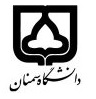 (کاربرگ طرح درس)                   تاریخ بهروز رسانی:               دانشکده     دامپزشکی                                             نیمسال اول/دوم سال تحصیلی 1397-1398بودجهبندی درسمقطع: دکتری عمومیمقطع: دکتری عمومیمقطع: دکتری عمومیتعداد واحد: نظری1 عملی0تعداد واحد: نظری1 عملی0فارسی:مسمومیت های دامفارسی:مسمومیت های دامنام درسپیشنیازها و همنیازها: سم شناسی و فارماکولوژی و پاتولوژیپیشنیازها و همنیازها: سم شناسی و فارماکولوژی و پاتولوژیپیشنیازها و همنیازها: سم شناسی و فارماکولوژی و پاتولوژیپیشنیازها و همنیازها: سم شناسی و فارماکولوژی و پاتولوژیپیشنیازها و همنیازها: سم شناسی و فارماکولوژی و پاتولوژیلاتین: animal poisoningلاتین: animal poisoningنام درسشماره تلفن اتاق: 023- 31533616شماره تلفن اتاق: 023- 31533616شماره تلفن اتاق: 023- 31533616شماره تلفن اتاق: 023- 31533616مدرس/مدرسین:ابراهیم شهروزیان-حمیدرضا محمدیمدرس/مدرسین:ابراهیم شهروزیان-حمیدرضا محمدیمدرس/مدرسین:ابراهیم شهروزیان-حمیدرضا محمدیمدرس/مدرسین:ابراهیم شهروزیان-حمیدرضا محمدیمنزلگاه اینترنتی:منزلگاه اینترنتی:منزلگاه اینترنتی:منزلگاه اینترنتی:پست الکترونیکی: shahroozian@semnan.ac.irپست الکترونیکی: shahroozian@semnan.ac.irپست الکترونیکی: shahroozian@semnan.ac.irپست الکترونیکی: shahroozian@semnan.ac.irبرنامه تدریس در هفته و شماره کلاس: دوشنبه هآ ساعت 16 الی 17 – شماره 2  برنامه تدریس در هفته و شماره کلاس: دوشنبه هآ ساعت 16 الی 17 – شماره 2  برنامه تدریس در هفته و شماره کلاس: دوشنبه هآ ساعت 16 الی 17 – شماره 2  برنامه تدریس در هفته و شماره کلاس: دوشنبه هآ ساعت 16 الی 17 – شماره 2  برنامه تدریس در هفته و شماره کلاس: دوشنبه هآ ساعت 16 الی 17 – شماره 2  برنامه تدریس در هفته و شماره کلاس: دوشنبه هآ ساعت 16 الی 17 – شماره 2  برنامه تدریس در هفته و شماره کلاس: دوشنبه هآ ساعت 16 الی 17 – شماره 2  برنامه تدریس در هفته و شماره کلاس: دوشنبه هآ ساعت 16 الی 17 – شماره 2  اهداف درس: آشنایی با مسمومیت هدامی رایج در ایران و نحوه مدیریت و درمان آنهااهداف درس: آشنایی با مسمومیت هدامی رایج در ایران و نحوه مدیریت و درمان آنهااهداف درس: آشنایی با مسمومیت هدامی رایج در ایران و نحوه مدیریت و درمان آنهااهداف درس: آشنایی با مسمومیت هدامی رایج در ایران و نحوه مدیریت و درمان آنهااهداف درس: آشنایی با مسمومیت هدامی رایج در ایران و نحوه مدیریت و درمان آنهااهداف درس: آشنایی با مسمومیت هدامی رایج در ایران و نحوه مدیریت و درمان آنهااهداف درس: آشنایی با مسمومیت هدامی رایج در ایران و نحوه مدیریت و درمان آنهااهداف درس: آشنایی با مسمومیت هدامی رایج در ایران و نحوه مدیریت و درمان آنهاامکانات آموزشی مورد نیاز: مرکز تحیقیات حیوانات آزمایشگاهیامکانات آموزشی مورد نیاز: مرکز تحیقیات حیوانات آزمایشگاهیامکانات آموزشی مورد نیاز: مرکز تحیقیات حیوانات آزمایشگاهیامکانات آموزشی مورد نیاز: مرکز تحیقیات حیوانات آزمایشگاهیامکانات آموزشی مورد نیاز: مرکز تحیقیات حیوانات آزمایشگاهیامکانات آموزشی مورد نیاز: مرکز تحیقیات حیوانات آزمایشگاهیامکانات آموزشی مورد نیاز: مرکز تحیقیات حیوانات آزمایشگاهیامکانات آموزشی مورد نیاز: مرکز تحیقیات حیوانات آزمایشگاهیامتحان پایانترمامتحان میانترمارزشیابی مستمر(کوئیز)ارزشیابی مستمر(کوئیز)فعالیتهای کلاسی و آموزشیفعالیتهای کلاسی و آموزشینحوه ارزشیابینحوه ارزشیابی70205555درصد نمرهدرصد نمرهClinical veterinary toxicology (plumlee, 2006)راهنمای سم شناسی و مسمومیت ها در دامهای کوچک (1394، ابراهیم شهروزیان)سم شناسی درمانگاهی دامپزشکی (محمدرضا اصلانی، 1387)Clinical veterinary toxicology (plumlee, 2006)راهنمای سم شناسی و مسمومیت ها در دامهای کوچک (1394، ابراهیم شهروزیان)سم شناسی درمانگاهی دامپزشکی (محمدرضا اصلانی، 1387)Clinical veterinary toxicology (plumlee, 2006)راهنمای سم شناسی و مسمومیت ها در دامهای کوچک (1394، ابراهیم شهروزیان)سم شناسی درمانگاهی دامپزشکی (محمدرضا اصلانی، 1387)Clinical veterinary toxicology (plumlee, 2006)راهنمای سم شناسی و مسمومیت ها در دامهای کوچک (1394، ابراهیم شهروزیان)سم شناسی درمانگاهی دامپزشکی (محمدرضا اصلانی، 1387)Clinical veterinary toxicology (plumlee, 2006)راهنمای سم شناسی و مسمومیت ها در دامهای کوچک (1394، ابراهیم شهروزیان)سم شناسی درمانگاهی دامپزشکی (محمدرضا اصلانی، 1387)Clinical veterinary toxicology (plumlee, 2006)راهنمای سم شناسی و مسمومیت ها در دامهای کوچک (1394، ابراهیم شهروزیان)سم شناسی درمانگاهی دامپزشکی (محمدرضا اصلانی، 1387)منابع و مآخذ درسمنابع و مآخذ درستوضیحاتمبحثشماره هفته آموزشیارزیابی اولیه بیمار مسموم-تنفس1ارزیابی اولیه بیمار مسموم- راههای هوایی2ارزیابی اولیه بیمار مسموم- قلب و عروق3ارزیابی اولیه بیمار مسموم – عصبی و هوشیاری4تشخیص مسمومیت-15تشخیص مسمومیت-26رشهای سم زدایی-17رشهای سم زدایی-28مسمومیت های رایج در دامهای بزرگ-19مسمومیت های رایج در دامهای بزرگ-210مسمومیت های رایج در دامهای بزرگ-311مسمومیت های رایج در دامهای کوچک-112مسمومیت های رایج در دامهای کوچک-213مسمومیت های رایج در دامهای کوچک-314مسمومیت های رایج در پرندگان زینتی و طیور15مسمومیت های رایج در گونه های متداول دیگر16